Population change in Aotearoa New Zealand: People, places and well-beingNew Zealand’s Population Conference 201920 and 21 June 2019Te Papa, Wellington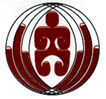 Organised by the Population Association of New ZealandTe Roopu Whaka Waihanga Iwi O AotearoaSubmissions (including abstract) must be received by 15 March 2019. Electronic submissions preferred please; see over page for contact details.Title of presentation:Title of presentation:Title of presentation:Title of presentation:Key themes:Key themes:Presenter detailsPresenter detailsPresenter detailsPresenter detailsPresenter detailsPresenter detailsPresenter detailsFirst presenterFirst presenterFirst presenterFirst presenterFirst presenterFirst presenterFirst presenterName:Name:Name:Position:Organisation:Organisation:Organisation:Email: Email: Email: Postal Address:Postal Address:Postal Address:Second presenterSecond presenterSecond presenterSecond presenterSecond presenterSecond presenterSecond presenterName:Name:Name:Position:Organisation:Organisation:Organisation:Email: Email: Email: Postal Address:Postal Address:Postal Address:Third presenterThird presenterThird presenterThird presenterThird presenterThird presenterThird presenterName:Name:Name:Position:Organisation:Organisation:Organisation:Email: Email: Email: Postal Address:Postal Address:Postal Address:Abstract  (300-500 words – may be on a separate sheet)Abstract  (300-500 words – may be on a separate sheet)Abstract  (300-500 words – may be on a separate sheet)Abstract  (300-500 words – may be on a separate sheet)Abstract  (300-500 words – may be on a separate sheet)Abstract  (300-500 words – may be on a separate sheet)